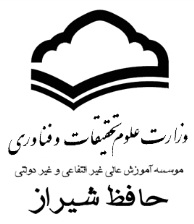 به نام خدافرم پیشنهاد و انتخاب موضوع پایان‌نامه کارشناسی ارشدمدیریت محترم گروه آموزشی رشته: .........................................................................................................با سلام و احترام؛اینجانب ................................................................................ به شماره دانشجویی: ............................................................................. مقطع تحصیلی کارشناسی ارشد رشته ...................................................... که از ترم اول  □ ترم دوم □  سال تحصیلی .................................................... مشغول به تحصیل شده ام، موضوع پایان نامه ام را تحت عنوان:  ..............................................................................................................................................................................................................................................................................................................................................................................................................................................................................پیشنهاد می‌نمایم. طرح تحقیق به پیوست می‌باشد. در این رابطه متعهد می‌گردم که موضوع توسط فرد دیگری تحقیق نشده است و در صورت تأیید موضوع طرح آن را حداکثر تا 2ماه دیگر زیر نظر استادان راهنما و مشاور تهیه و تحویل گروه نمایم، در غیراینصورت اساتید راهنما و مشاور مسئولیتی در قبال پایان نامه اینجانب ندارند.              نام و نام خانوادگی دانشجو: ......................................................         امضاء                                       تاریخ:تأیید کارشناس آموزشاطلاعات اختصاصی مربوط به طرح تحقیق:1)  بیان مساله تحقیق:(حداقل ده سطر و شامل پرسش اصلی تحقیق)2) بیان اهداف تحقیق :الف) ب) ج)  د)...3) بیان ضرورتهای انجام تحقیق:      4) پیشینه تحقیق (سوابق مطالعاتی و طراحی) :     5) فرضیه‌های تحقیق(بیان روابط بین متغیرهای موردمطالعه) :     6) جامعه آماری مورد مطالعه:     7) برآورد حجم نمونه و روش نمونه گیری(درصورت نمونه گیری):8) روش تحقیق(اعم از میدانی، پیمایش،کتابخانه ای و ....)9-ابزارگردآوری داده ها(پرسشنامه،مشاهده،مصاحبه و....)10-ذکربرخی از منابع و مآخذ:نام ونام خانوادگی استاد راهنما :                                                   تاریخ :                              امضاء:                                                      1-نام ونام خانوادگی استاد مشاور :                                                   تاریخ :                              امضاء:                                                           1-نام ونام خانوادگی اعضاء کمیته نظارت برتحقیق :                                        تاریخ :                              امضاء:                                                           1-2-فرم شماره 2فرم درخواست تاریخ دفاع((این فرم باید حداقل بیست روز قبل از برگزاری جلسه دفاع از پایان نامه، به تحصیلا تکمیلی مؤسسه برسد.))یادآوری های مهم و پیوست ها:□ نامبرده ورودی مهر/ بهمن سال تحصیلی ........................................................................................  است و در نیم سال ...........................................................................  از سنوات تحصیلی دفاع می کند.□ طرح تحقیق پایان نامه، تا پایان نیم سال ........................................................................................  تحصیلی، در تاریخ ........................................................................................  تصویب شده است.□ نامبرده پایان نامه تایپ شده را بدون صحافی در جلسه دفاع ارائه می کند.□ یک نسخه کارنامه نامبرده به تفکیک نیم سال های تحصیلی با قید معدل کل و معدل نیم سال پیوست است.امضای کارشناس آموزش بخش: .......................................................................  امضای امورمالی: .....................................................................  امضای رئیس بخش: ........................................................................................فرم شماره 3گزارش نحوه ارزشیابی پایان نامه کارشناسی ارشد(مخصوص استاد راهنما و اعضای کمیته)نمره مقاله .................... نوع مقاله: ISI      علمی- پژوهشی    علمی-ترویجی   سایردانشجو از ثبت نمره مقاله انصراف داده و هیچ گونه ادعایی در زمینه ندارد      امضاء و اثر انگشت دانشجو ..........................مراتب جهت استحضار و اقدام مقتضی تقدیم می گردد.نام و نام خانوادگی استاد راهنما / عضو کمیته :امضا:فرم شماره 4گزارش دفاع از پایان نامه کارشناسی ارشدفرم شماره 5گزارش فارغ التحصیلی (مقطع کارشناسی ارشد)«لطفاً پیوست های الف و ب را همراه با این فرم تکمیل و ارسال نمایید.»          شماره:.................................................................. تاریخ: ..................................................................مسئول محترم تحصیلات تکمیلی مؤسسه .............................................................................................................................................................با سلام و احترام؛چون آقای/ خانم ........................................................................................................ (.................................................................................................) دانشجوی  رشته ................................................................................................................ تمامی واحدهای لازم را برای اخذ درجه کارشناسی ارشد با معدل کل ..................................................................................................... گذرانده و امتحان نهایی شامل دفاع از پایان نامه خود را با عنوان ..........................................................................................................................................................................................................................................................در تاریخ ................................................................................................. با موفقیت به انجام رسانده است، از نظر این بخش حائز شرایط فارغ التحصیلی می باشد. خواهشمند است دستور فرمایید مراتب جهت اقدامات بعدی به تحصیلات تکمیلی مؤسسه اعلام گردد.یادآوری ها:□ نامبرده دانشجوی انتقالی از مؤسسه ........................................................................................................... می باشد و از تاریخ  .................................................................. تحصیلات خود را در این مؤسسه آغاز نموده است.□ نامبرده نسخه اصلی پایان نامه را به امضای اعضای کمیته پایان نامه رسیده، ارائه کرده است0 (نسخه اصلی پس از تأیید مدیریت تحصیلات تکمیلی  مؤسسه قابل تکثیر خواهد بود.)□ نامبرده لوح فشرده حاوی پو شه پایان نامه، چکیده به زبان فارسی و انگلیسی و فرم ها را با فرمت Pdf و Word ارائه کرده است.توجه: دانشجو باید لوح فشرده را پس از اصلاح نهایی پایان نامه و تأیید تحصیلات تکمیلی مؤسسه، به تحصیلات تکمیلی مؤسسه تسلیم نماید.□ رتبه نامبرده در بین ........................................................................................... نفر هم رشته / هم ورودی .................................................................. می باشد.{رتبه باید به صورت حرفی و با اعداد ترتیبی نوشته شود .(اول، دوم، ...)}پیوست ها:□ یک نسخه کارنامه تحصیلی دانشجو به تفکیم نیم سال های تحصیلی با قید معدل نیم سال  و معدل کل به انضمام فرم تکمیل شده ریزنمرات مورد تأیید بخش (پیوست الف فرم شماره 5)، پیوست است.□ (فرم شماره ی4) مربوط به گزارش دفاع از پایان نامه کارشناسی ارشد که به تأیید استاد راهنما رسیده است، پیوست است.□ فرم تکمیل شده نمره ناتمام درس پایان نامه، پیوست است.□ نامبرده تعداد ..................................................................................... واحد درسی را به صورت میهمان در نیم سال  .................................................................. سال تحصیلی .......................................................................................... در مؤسسه .................................................................................................................................................. گذرانده است و کارنامه دروس میهمانی وی پیوست است.□ برگ تسویه حساب  با واحدهای مؤسسه پیوست است.	امضای کارشناس بخش: ......................................................................................................................                           امضای رئیس بخش: ................................................................................................................پیوست الف فرم شماره 5فهرست درس های گذرانده شده در مقطع کارشناسی ارشد و پایان نامه(بجز درس های پیش نیاز و جبرانی)          شماره:.................................................................. تاریخ: ..................................................................نام و نام خانوادگی .......................................................................................................... شماره دانشجویی ................................................................................................................. رشته تحصیلی ................................................................................................. سال ورود ...........................................................................................................تاریخ دفاع از پایان نامه ................................................................................................................... مدت اشتغال به تحصیل در این مقطع ..................................................................................................................پیوست ب فرم شماره 5فهرست درس های پیش نیاز و جبرانی گذرانده شده در مقطع کارشناسی ارشد                                               شماره: ..................................................................  تاریخ: ..................................................................نام و نام خانوادگی ......................................................................................... شماره دانشجویی .......................... رشته تحصیلی ............................................. سال ورود ............................تاریخ دفاع از پایان نامه ............................... مدت اشتغال به تحصیل در این مقطع نظر اعضاء شورای گروه آموزشی و تأیید مدیر گروه:موضوع مذکور در جلسه مورخ :                    روز :                   شورای گروه به اسامی ذیل مطرح و نتیجه به شرح ذیل اعلام گردد.مورد تأیید قرار گرفت□ به دلایل ذیل مورد پذیرش قرار نگرفت□1:                                             2:                                                                      3:با اصلاحات و شروط ذیل تأیید شد□1:                                             2:                                                                      3:به موضوع و شرایط ذکر شده تغییراتی به شرح ذیل انجام گرفت □1:                                             2:                                                                      3:نام و نام خانوادگی  نفر اول :                                  امضاءنام و نام خانوادگی  نفر سوم :                            امضاءنام و نام خانوادگی  نفر دوم :                                  امضاءنام و نام خانوادگی  نفر چهارم :                             امضاء                                              شماره: ........................................... تاریخ: ...........................................مسئول محترم تحصیلات تکمیلی مؤسسه .......................................................................................................................................................با سلام و احترام، به آگاهی می رساند جلسه دفاع از پایان نامه آقای/ خانم ........................................................................................  (.......................................................................) دانشجوی کارشناسی ارشد رشته ....................................................................................................................................................... با عنوان  .......................................................................................................................................................در ساعت ........................................................................................  روز ........................................................................................  در محل ........................................................................................  برگزار می شود. خواهشمند است دستور فرمایید مجوز برگزاری جلسه دفاع صادر گردد.اعضای کمیته پایان نامه:شماره: .....................................................   تاریخ: .............................................................مسئول محترم تحصیلات تکمیلی مؤسسه ....................................................................................................................................................................................  با سلام و احترام؛جلسه دفاع از پایان نامه خانم/ آقای ........................................................................ (.......................................................) دانشجوی کارشناسی ارشد رشته ........................................................ با عنوان .................................................در ساعت ..................................... روز ...................................... در محل ............................................................... برگزار گردید. یک نسخه از پایان نامه نامبرده از قبل در اختیار نماینده تحصیلات تکمیلی مؤسسه قرار گرفت و ارزشیابی پایان نامه با احتساب ضریب (2) برای استاد راهنما و ضریب (1) برای هر یک از اعضای کمیته، انجام پذیرفت. ضمناً نحوه نمره گذاری پایان نامه به شرح ذیر می باشد :	                                              شماره: ........................................................................................  تاریخ: ........................................................................................  رئیس محترم بخش  .......................................................................................................................................................................................  با سلام و احترام، به آگاهی می رساند جلسه امتحان نهایی شامل دفاع از پایان نامه خانم/ آقای .................................................................................................  (........................................................................................) دانشجوی کارشناسی ارشد رشته ................................................................................................................................ با عنوان .....................................................................................................................................................................   با حضور اعضای کمیته پایان نامه شامل خانم / آقای دکتر ........................................ (استاد راهنما) و سایر اعضا به ترتیب: ................................................... ، ..................................................... ، ............................................ در تاریخ ........................ ساعت ...................... در محل ................................ برگزار شد. بر اساس محتوی و چگونگی ارائه، پایان نامه یاد شده با نمره ..................................... و درجه : ...........................□ عالی                                  (از نمره 19 تا 20)□ بسیار خوب                        (از نمره 18 تا 99/18)□ خوب                                (از نمره 16 تا 99/17)□ متوسط                             (از نمر14 تا 99/15)□ مردود                               (از نمره کمتر از 14)     □ مورد تصویب قرار اعضای کمیته قرار گرفت.   □ مورد تصویب قرار اعضای کمیته قرار نگرفت و مقرر گردید:   □ دانشجو در اسرع وقت (ظرف مدت حداکثر دو ماه) اشکالات ذکر شده را به شرح پیوست که هیأت محترم داوران تنظیم کرده اند، برطرف کند و به تأیید استاد راهنما برساند.□ پایان نامه دارای اشکالات اساسی به شرح پیوست می باشد و دانشجو باید پس از رفع آن ها (حداکثر ظرف مدت ........ ماه) مجدداً دفاع نماید.□ پایان نامه از نظر هیأت داوران غیرقابل قبول است و دانشجو از ادامه تحصیل و دریافت مدرک تحصیلی محرو می شود.اعضای کمیته پایان نامه و نماینده تحصیلات تکمیلی خواهشمند است دستور فرمایید مراتب جهت اطلاع و اقدام لازم به تحصیلات تکمیلی مؤسسه اعلام گردد.                                                                                                                     امضای استاد راهنمای پایان نامه:ردیفنام درسشماره درستعداد واحد        نمره        نمرهامتیازملاحظاتردیفنام درسشماره درستعداد واحدعددیحرفیامتیازملاحظات1234567891011121314151617181920- تعداد واحد لازم برای دریافت درجه کارشناسی ارشد ..................................................................واحد- تعداد واحدهای اخذ شده ..................................................................- تعداد واحدهای مؤثر در معدل:الف) الزامی(اصلی) .................................................................. واحدب) اختیاری                .................................................................. واحدج) انتخابی          .................................................................. واحدجمع:                                ................................................................. واحد-تعداد واحدهای اخذ شده مؤثر در معدل  ..................................................................... واحد- معدل کل              عددی    .....................................................................                            حرفی     ..................................................................... امضای رئیس بخشامضای مسئول تحصیلات تکمیلی مؤسسهردیفنام درسشماره درستعداد واحد        نمره        نمره       امتیاز   ملاحظاتردیفنام درسشماره درستعداد واحدعددیحرفی       امتیاز   ملاحظات123456789101112131415                                          پیشنیاز .......................................................... واحد- تعداد واحدهای گذرانده شده	            جبرانی .......................................................... واحد امضای رئیس بخشامضای مسئول تحصیلات تکمیلی مؤسسه